О привлечении судьи Пронина Петра Ивановича, находящегося в отставке, к исполнению обязанностей мирового судьи судебного участка № 56 Нюрбинского улуса (района) Республики Саха (Якутия)В соответствии с пунктом 22 статьи 56 Конституции (Основного закона) Республики Саха (Якутия), пунктом 24 статьи 14 Конституционного закона Республики Саха (Якутия) «О Государственном Собрании (Ил Тумэн) Республики Саха (Якутия)»,                  на основании статьи 9 Закона Республики Саха (Якутия) «О мировых судьях в Республике Саха (Якутия)» Государственное Собрание (Ил Тумэн) Республики Саха (Якутия)                                      п о с т а н о в л я е т:1. Привлечь судью Пронина Петра Ивановича, находящегося в отставке, к исполнению обязанностей мирового судьи судебного участка № 56 Нюрбинского улуса (района) Республики Саха (Якутия) на срок до одного года.2. Опубликовать настоящее постановление в республиканских газетах «Якутия», «Саха сирэ» и «Ил Тумэн».3. Настоящее постановление вступает в силу с момента его принятия.Председатель Государственного Собрания   (Ил Тумэн) Республики Саха (Якутия) 					П.ГОГОЛЕВг.Якутск, 19 декабря 2018 года           ГС № 77-VI                        ГОСУДАРСТВЕННОЕ СОБРАНИЕ(ИЛ ТУМЭН)РЕСПУБЛИКИ САХА (ЯКУТИЯ)                          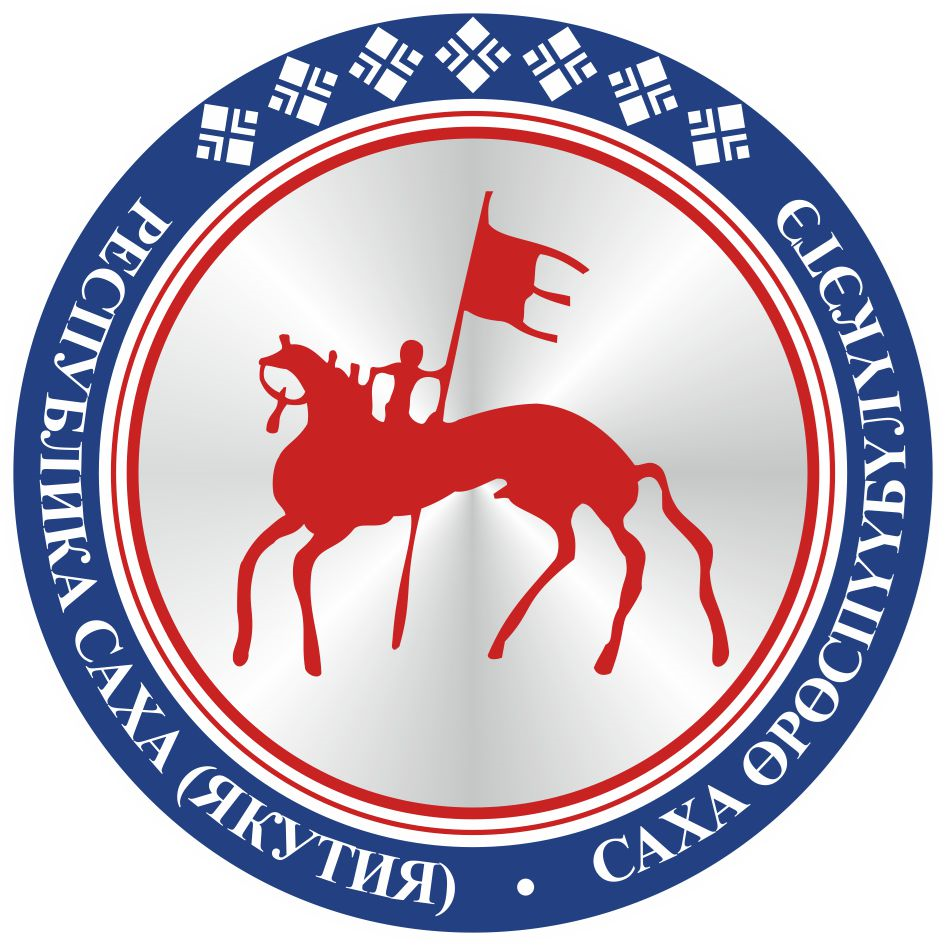                                       САХА  ЈРЈСПҐҐБҐЛҐКЭТИНИЛ ТYMЭНЭ                                                                      П О С Т А Н О В Л Е Н И ЕУ У Р А А Х